NÁRODNÁ RADA SLOVENSKEJ REPUBLIKYII. volebné obdobieČíslo: 2031/2001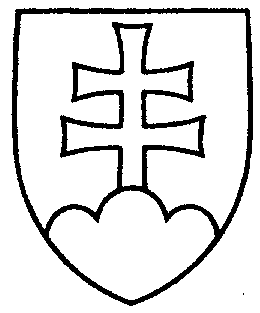 1925UZNESENIENÁRODNEJ RADY SLOVENSKEJ REPUBLIKYz 19. februára 2002k vládnemu návrhu zákona o používaní genetických technológií a  geneticky modifi- kovaných organizmov (tlač 1245)	Národná rada Slovenskej republiky	po prerokovaní vládneho návrhu zákona o používaní genetických technológií a  geneticky modifikovaných organizmov (tlač 1245), v druhom a treťom čítaní	s c h v a ľ u j e	vládny návrh zákona o používaní genetických technológií a  geneticky modifi- kovaných organizmov, v znení schválených pozmeňujúcich a doplňujúcich návrhov zo spoločnej správy výborov (tlač 1245a) a pozmeňujúcich a doplňujúcich návrhov poslancov z rozpravy.Jozef  M i g a š  v. r.predseda Národnej rady Slovenskej republikyOverovatelia:Marian   A n t e c k ý   v. r.Pavol  K a č i c   v. r.